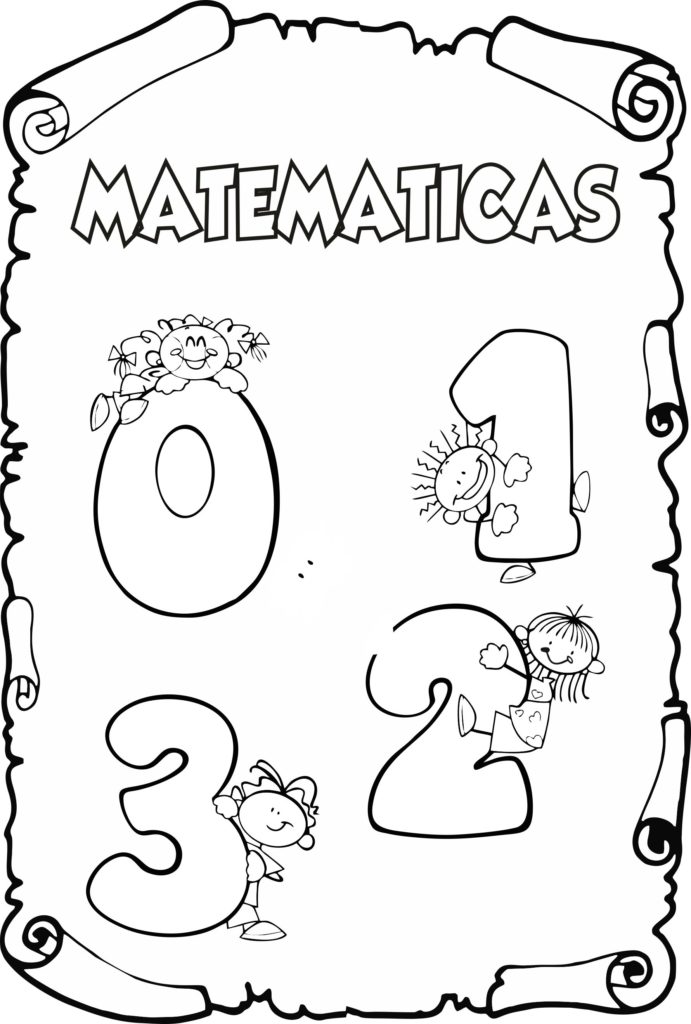              Cuadernillo de Matemática    3° Año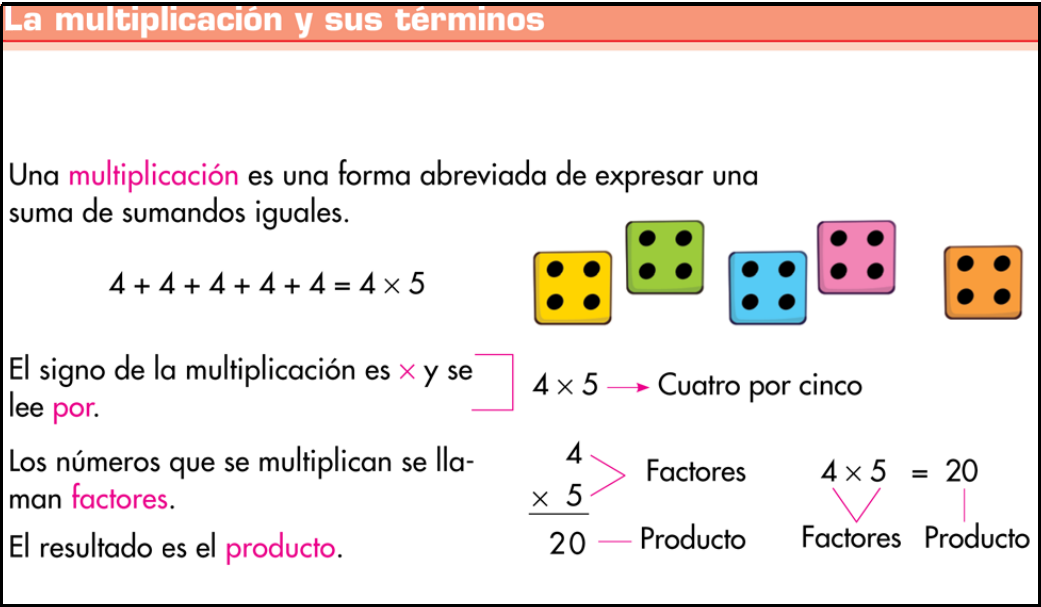 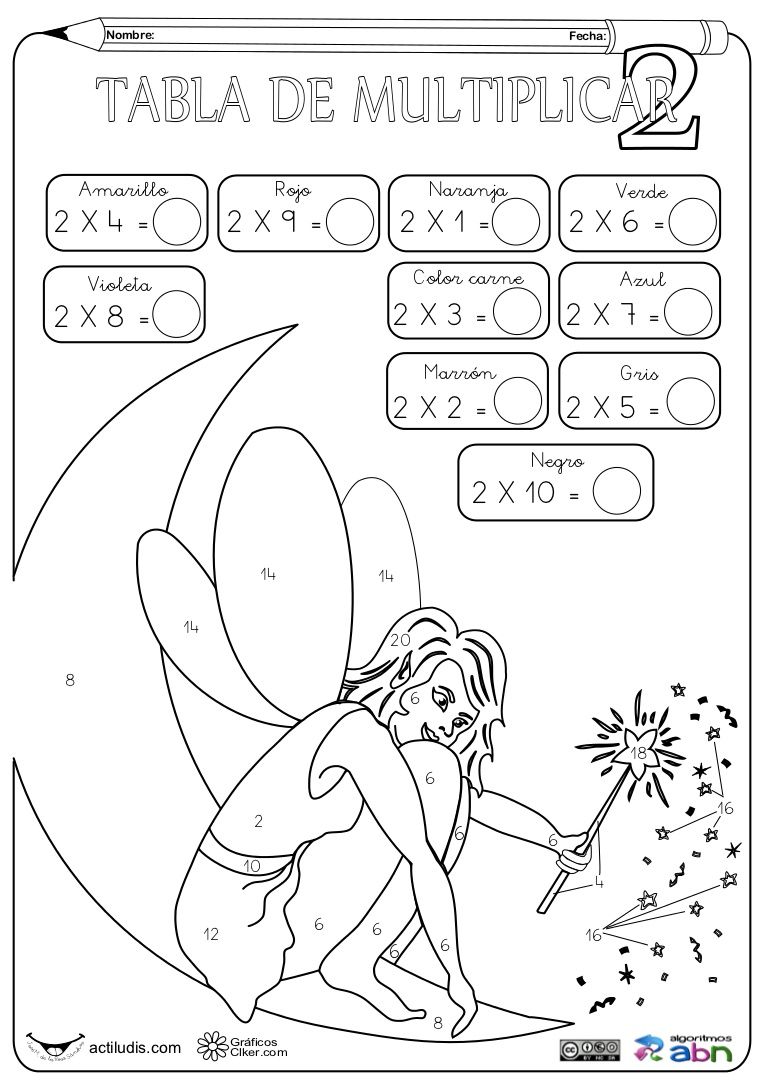 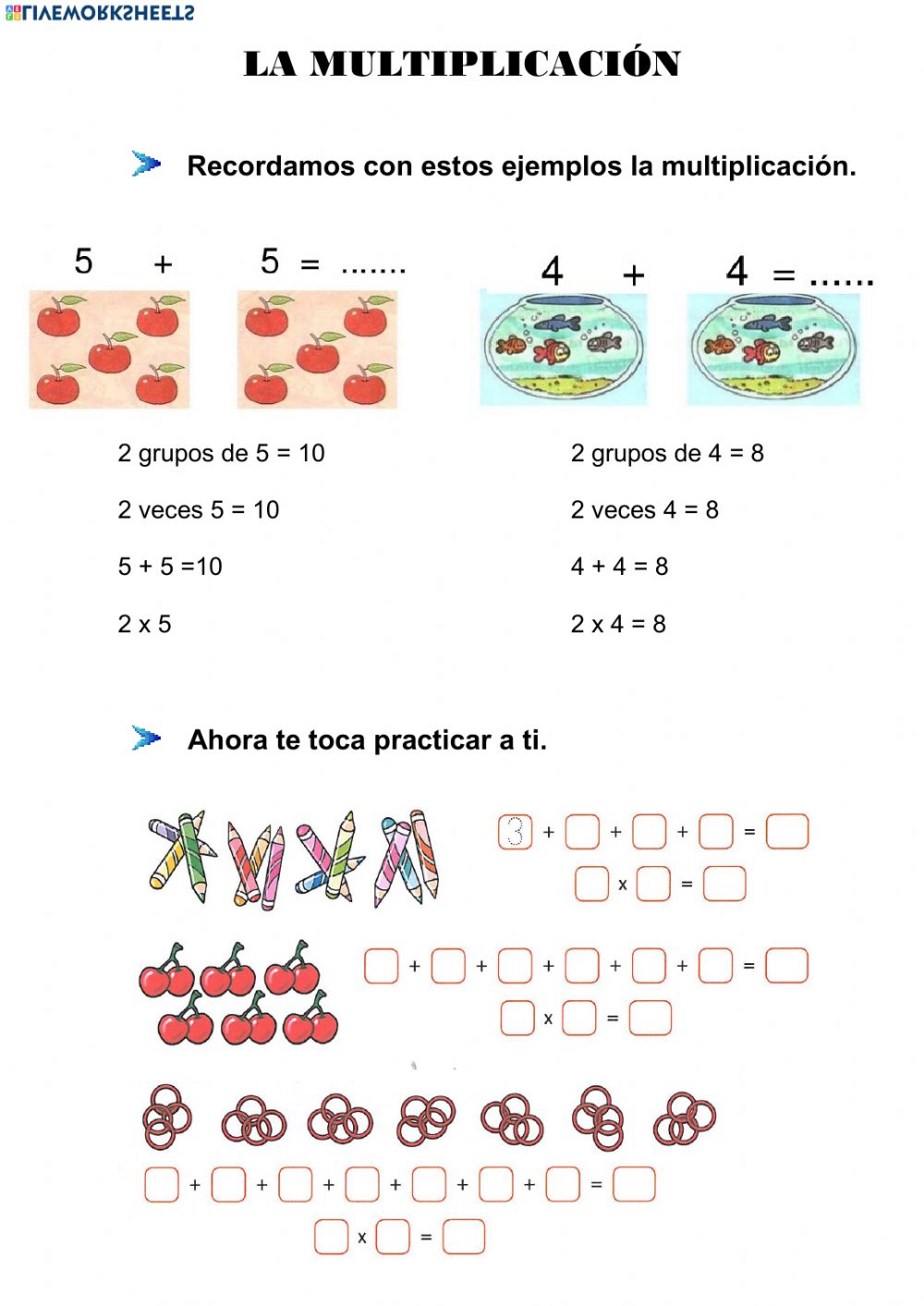 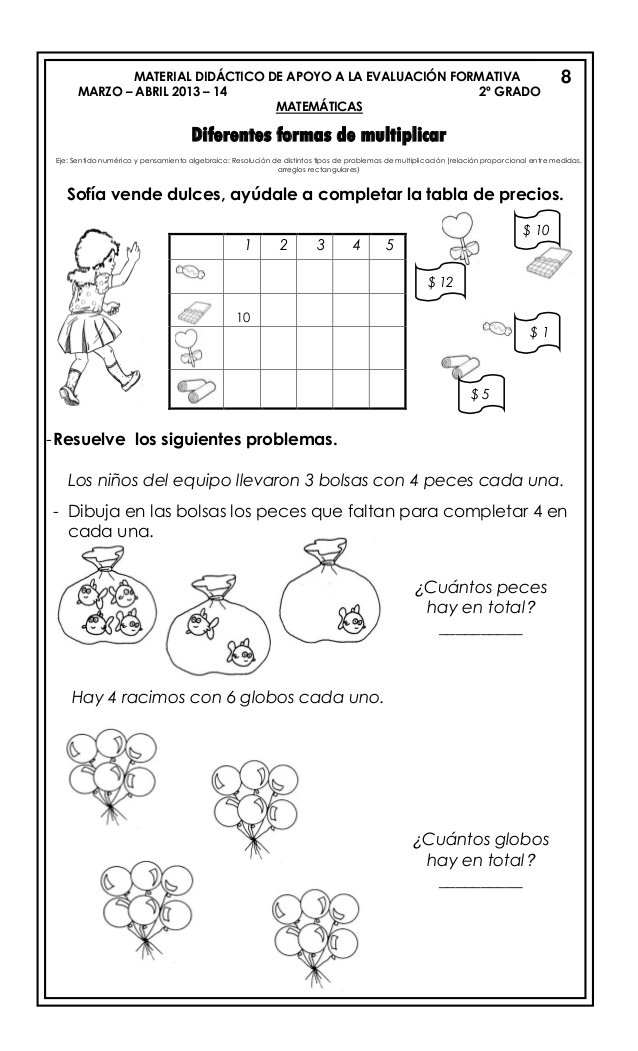 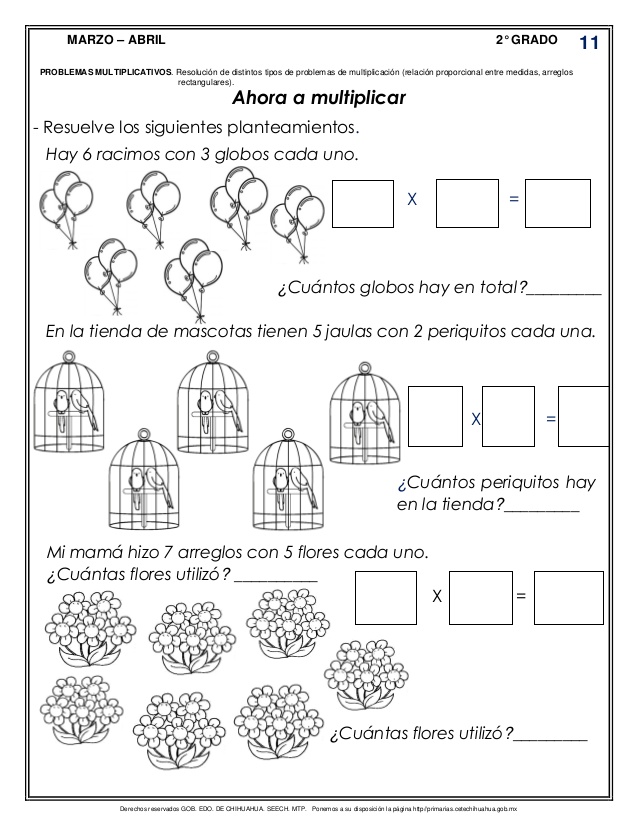 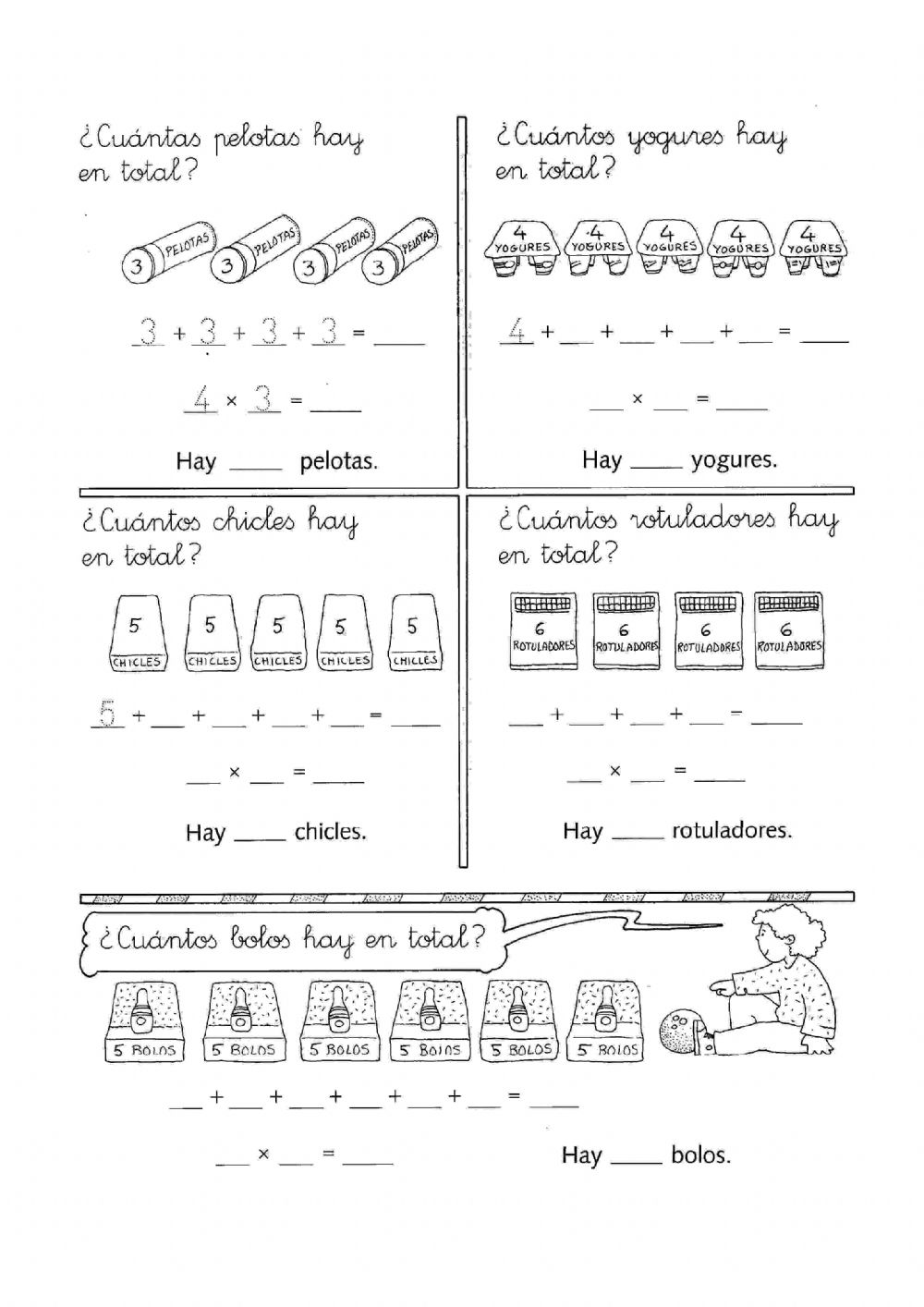 